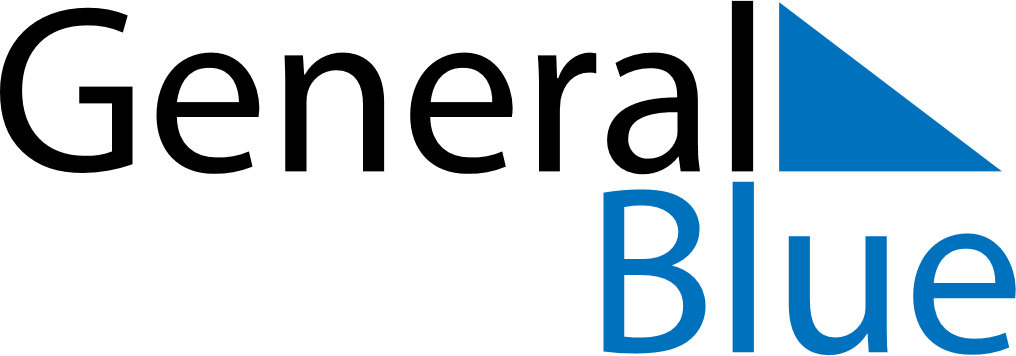 Q4 of 2019Antigua and BarbudaQ4 of 2019Antigua and BarbudaQ4 of 2019Antigua and BarbudaQ4 of 2019Antigua and BarbudaQ4 of 2019Antigua and BarbudaQ4 of 2019Antigua and BarbudaQ4 of 2019Antigua and BarbudaOctober 2019October 2019October 2019October 2019October 2019October 2019October 2019October 2019October 2019SundayMondayMondayTuesdayWednesdayThursdayFridaySaturday123456778910111213141415161718192021212223242526272828293031November 2019November 2019November 2019November 2019November 2019November 2019November 2019November 2019November 2019SundayMondayMondayTuesdayWednesdayThursdayFridaySaturday1234456789101111121314151617181819202122232425252627282930December 2019December 2019December 2019December 2019December 2019December 2019December 2019December 2019December 2019SundayMondayMondayTuesdayWednesdayThursdayFridaySaturday1223456789910111213141516161718192021222323242526272829303031Nov 1: Independence DayDec 9: V.C Bird DayDec 25: Christmas DayDec 26: Boxing Day